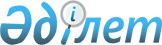 О внесении изменений в приказ Министра финансов Республики Казахстан от 25 мая 2009 года № 215 "Об утверждении Классификатора перечня товаров (работ, услуг) государственных учреждений, содержащихся за счет республиканского или местного бюджета, деньги от реализации которых остаются в их распоряжении"Приказ Министра финансов Республики Казахстан от 14 января 2021 года № 19. Зарегистрирован в Министерстве юстиции Республики Казахстан 19 января 2021 года № 22081
      ПРИКАЗЫВАЮ:
      1. Внести в приказ Министра финансов Республики Казахстан от 25 мая 2009 года № 215 "Об утверждении Классификатора перечня товаров (работ, услуг) государственных учреждений, содержащихся за счет республиканского или местного бюджета, деньги от реализации которых остаются в их распоряжении" (зарегистрирован в Реестре государственной регистрации нормативных правовых актов под № 5702) следующие изменения:
      в Классификаторе перечня товаров (работ, услуг) государственных учреждений, содержащихся за счет республиканского или местного бюджета, деньги от реализации которых остаются в их распоряжении, утвержденном указанным приказом:
      раздел "Услуги, предоставляемые государственными учреждениями в сфере образования" изложить в следующей редакции:
      "
      раздел "Услуги, предоставляемые государственными архивами" изложить в следующей редакции: 
      "
      2. Департаменту бюджетного законодательства Министерства финансов Республики Казахстан в установленном законодательством Республики Казахстан порядке обеспечить:
      1) государственную регистрацию настоящего приказа в Министерстве юстиции Республики Казахстан; 
      2) размещение настоящего приказа на интернет-ресурсе Министерства финансов Республики Казахстан;
      3) в течение десяти рабочих дней после государственной регистрации настоящего приказа в Министерстве юстиции Республики Казахстан представление в Департамент юридической службы Министерства финансов Республики Казахстан сведений об исполнении мероприятий, предусмотренных подпунктами 1) и 2) настоящего пункта.
      3. Настоящий приказ вводится в действие по истечении десяти календарных дней после дня его первого официального опубликования. 
					© 2012. РГП на ПХВ «Институт законодательства и правовой информации Республики Казахстан» Министерства юстиции Республики Казахстан
				
Услуги, предоставляемые государственными учреждениями в сфере образования
Услуги, предоставляемые государственными учреждениями в сфере образования
Услуги, предоставляемые государственными учреждениями в сфере образования
Услуги, предоставляемые государственными учреждениями в сфере образования
Услуги, предоставляемые государственными учреждениями в сфере образования
Услуги, предоставляемые государственными учреждениями в сфере образования
Услуги, предоставляемые государственными учреждениями в сфере образования
Услуги, предоставляемые государственными учреждениями в сфере образования
Услуги, предоставляемые государственными учреждениями в сфере образования
Услуги, предоставляемые государственными учреждениями в сфере образования
РБ

РБ

РБ

РБ

РБ

РБ

МБ

МБ

МБ

МБ

МБ

МБ

МБ

МБ

МБ

МБ

МБ

МБ

МБ

МБ

МБ

МБ

МБ

МБ

МБ

МБ

МБ

МБ

МБ

МБ

МБ

МБ

МБ

МБ

МБ

МБ

МБ

МБ

МБ

МБ

МБ

МБ

МБ
04

04

04

04

05

04

04

04

04

04

04

04

04

04

04

04

04

04

04

04

04

06

06

06

04

04

04

04

04

04

04

08

08

04

04

04

04

04

04

04

04

04

04
6

9

2

2

2

2

2

2

2

2

2

2

2

2

2

2

2

2

4

4

4

1

1

1

2

2

2

2

2

2

2

2

2

2

2

2

2

2

9

9

2

2

2
225

240

225

240

225

240

261

261

261

261

360

360

360

360

360

360

464

464

261

261

360

261

261

360

457

471

471

471

465

465

804

285

285

285

285

285

285

381

261

261

464

464

802
204

041

099

005

019

038

003

003

006

006

003

003

004

004

005

005

003

003

024

024

024

015

015

016

017

004

004

005

017

017

017

003

003

006

006

007

007

006

007

007

006

006

017
100

100

100

101

000

100

011

015

011

015

011

015

011

015

011

015

011

015

011

015

015

015

100

100

015

011

015

015

011

015

015

011

015

011

015

011

015

015

011

015

011

015

015
001
Услуги по реализации дополнительных образовательных программ (развития детского и юношеского творчества, склонностей и интересов в области спорта, культуры и искусства)
1) укрепление учебно-материальной базы учреждений образования;

2) приобретение учебного оборудования и инвентаря, в том числе для работы на учебно-опытном участке;

3) покрытие расходов по улучшению питания, бытового и культурного обслуживания обучающихся;

4) расширение учебно-производственных мастерских и подсобных хозяйств;

5) поощрение обучающихся и оказание материальной помощи отдельным социально незащищенным слоям обучающихся;

6) питание обучающихся, находящихся в организациях среднего образования с продленным днем и в группах продленного дня организации среднего образования;

7) содержание столовых (заработная плата, приобретение продуктов питания, приобретение оборудования и инвентаря, капитальный ремонт и другие расходы);

8) оплата выполненных работ обучающимися средних организации образования;

9) проведение экскурсий и внеклассных вечеров;

10) текущий ремонт организаций среднего образования, учебных корпусов и общежитий;

11) развитие пришкольного участка и обновление оборудования мастерских организаций среднего образования;

12) устройство спортивных площадок;

13) выдача стипендий и премирование отличившихся в общественно-полезном труде обучающихся;

14) оздоровительные мероприятия;

15) покрытие расходов по питанию участников соревнований, оплата труда арбитров (судей) и медицинских работников;

16) организация учебного процесса по дополнительным учебным программам;

17) оплата труда руководителей кружков и секций;

18) на мероприятия, связанные с организацией кружков и секций;

19) оплата труда работников, оказывающих платные образовательные услуги;

20) установление доплат, надбавок, премий и других выплат стимулирующего характера;

21) приобретение транспортных средств;

22) приобретение оборудования, инвентаря (в том числе мягкого) и обмундирования;

23) расходы на оплату за отопление, электроэнергию, водоснабжение и другие коммунальные расходы, приобретение предметов и материалов для текущих и хозяйственных целей, оплата услуг по обслуживанию здания, оплата транспортных услуг и прочие расходы на приобретение товаров;

24) реконструкция и капитальный ремонт зданий и сооружений;

25) оплата труда воспитателей и вспомогательного персонала лагерей отдыха;

26) ремонт музыкальных инструментов;

27) расходы, связанные с эксплуатацией и ремонтом двигателей;

28) затраты, связанные с производственной деятельностью учебно-вспомогательных подсобных хозяйств и учебно-опытных участков, в том числе на оплату труда работников, занятых в этой деятельности;

29) командировочные расходы;

30) на проведение аккредитации организаций образования. (111, 112, 113, 121, 122, 124, 131, 132, 135, 136, 141, 142, 144, 149, 151, 152, 153, 154, 156, 159, 161, 162, 169, 324, 413, 414, 416, 419, 421).
Статья 63 Закона Республики Казахстан от 27 июля 2007 года "Об образовании", приказ Министра образования и науки Республики Казахстан от 24 октября 2017 года № 541 "Об утверждении Правил оказания платных видов деятельности по реализации товаров (работ, услуг) государственными учреждениями образования, деньги от реализации которых остаются в их распоряжении и расходования ими денег от реализации товаров (работ, услуг)" (зарегистрирован в Реестре государственной регистрации нормативных правовых актов под  № 16899)
РБ

РБ

РБ

РБ

РБ

МБ

МБ

МБ

МБ

МБ

МБ

МБ

МБ

МБ

МБ

МБ

МБ

МБ

МБ

МБ

МБ

МБ

МБ

МБ

МБ

МБ

МБ

МБ

МБ

МБ

МБ

МБ

МБ

МБ

МБ

МБ

МБ

МБ
04

04

04

04

05

04

04

04

04

04

04

04

04

04

04

04

04

04

04

04

06

06

06

04

04

04

04

04

08

08

04

04

04

04

04

04

04

04
6

2

9

2

2

2

2

2

2

2

2

2

2

2

2

2

2

4

4

4

1

1

1

2

2

2

2

2

2

2

2

2

2

2

9

9

2

2
225

240

240

225

225

261

261

261

261

360

360

360

360

360

360

464

464

261

261

360

261

261

360

471

471

465

465

804

285

285

285

285

285

285

261

261

464

464
204

005

041

099

019

003

003

006

006

003

003

004

004

005

005

003

003

024

024

024

015

015

016

004

004

017

017

017

003

003

006

006

007

007

007

007

006

006
100

101

100

100

000

011

015

011

015

011

015

011

015

011

015

011

015

011

015

015

015

100

100

011

015

011

015

015

011

015

011

015

011

015

011

015

011

015
002
Услуги по предоставлению в пользование музыкальных инструментов
То же
То же
МБ

МБ

МБ

МБ

МБ

МБ

МБ

МБ

МБ

МБ

МБ

МБ

МБ

МБ

МБ

МБ

МБ

МБ

МБ

МБ

МБ

МБ

МБ

МБ

МБ

МБ

МБ

МБ

МБ
04

04

04

04

04

04

04

04

04

04

04

04

04

04

04

06

06

06

04

04

04

04

04

08

08

04

04

04

04
2

2

2

2

2

2

2

2

2

2

2

2

4

4

4

1

1

1

2

2

2

2

2

2

2

2

2

2

2
261

261

261

261

360

360

360

360

360

360

464

464

261

261

360

261

261

360

471

471

465

465

804

285

285

285

285

285

285
003

003

006

006

003

003

004

004

005

005

003

003

024

024

024

015

015

016

004

004

017

017

017

003

003

006

006

007

007
011

015

011

015

011

015

011

015

011

015

011

015

011

015

015

015

100

100

011

015

011

015

015

011

015

011

015

011

015
003
Услуги по отпуску теплоэнергии, подаваемой энергоустановками и котельными
То же
То же
РБ

РБ

РБ

РБ

МБ

МБ

МБ

МБ

МБ

МБ

МБ

МБ

МБ

МБ

МБ

МБ

МБ

МБ

МБ

МБ

МБ

МБ

МБ

МБ

МБ

МБ

МБ

МБ

МБ

МБ

МБ

МБ

МБ

МБ

МБ

МБ

МБ
04

04

04

05

04

04

04

04

04

04

04

04

04

04

04

04

04

04

04

06

06

06

04

04

04

04

04

08

08

04

04

04

04

04

04

04

04
6

9

2

2

2

2

2

2

2

2

2

2

2

2

2

2

4

4

4

1

1

1

2

2

2

2

2

2

2

2

2

2

2

9

9

2

2
225

240

225

225

261

261

261

261

360

360

360

360

360

360

464

464

261

261

360

261

261

360

471

471

465

465

804

285

285

285

285

285

285

261

261

464

464
204

041

099

019

003

003

006

006

003

003

004

004

005

005

003

003

024

024

024

015

015

016

004

004

017

017

017

003

003

006

006

007

007

007

007

006

006
100

100

100

000

011

015

011

015

011

015

011

015

011

015

011

015

011

015

015

015

100

100

011

015

011

015

015

011

015

011

015

011

015

011

015

011

015
004
Услуги по организации производства и реализация продукции учебно-производственных мастерских, учебных хозяйств, учебно-опытных участков
То же
То же
РБ

РБ

РБ

РБ

РБ

МБ

МБ

МБ

МБ

МБ

МБ

МБ

МБ

МБ

МБ

МБ

МБ

МБ

МБ

МБ

МБ

МБ

МБ

МБ

МБ

МБ

МБ

МБ

МБ

МБ

МБ

МБ

МБ

МБ

МБ

МБ

МБ

МБ

МБ
04

04

04

04

05

04

04

04

04

04

04

04

04

04

04

04

04

04

04

04

06

06

06

04

04

04

04

04

08

08

04

04

04

04

04

04

04

04

04
9

2

2

2

2

2

2

2

2

2

2

2

2

2

2

2

2

4

4

4

1

1

1

2

2

2

2

2

2

2

2

2

2

2

9

9

2

2

2
240

225

240

240

225

261

261

261

261

360

360

360

360

360

360

464

464

261

261

360

261

261

360

471

471

465

465

804

285

285

285

285

285

285

261

261

464

464

812
041

099

005

038

019

003

003

006

006

003

003

004

004

005

005

003

003

024

024

024

015

015

016

004

004

017

017

017

003

003

006

006

007

007

007

007

006

006

003
100

100

101

100

000

011

015

011

015

011

015

011

015

011

015

011

015

011

015

015

015

100

100

011

015

011

015

015

011

015

011

015

011

015

011

015

011

015

015
005
Услуги по организации летнего отдыха, обеспечению питания обучающихся и воспитанников, участников различных мероприятий, проводимых в организациях образования
То же
То же
РБ

РБ

РБ

РБ

РБ

МБ

МБ

МБ

МБ

МБ

МБ

МБ

МБ

МБ

МБ

МБ

МБ

МБ

МБ

МБ

МБ

МБ

МБ

МБ

МБ

МБ

МБ

МБ

МБ

МБ

МБ

МБ

МБ

МБ

МБ

МБ

МБ

МБ

МБ
04

04

04

04

04

04

04

04

04

04

04

04

04

04

04

04

04

04

04

04

06

06

06

04

04

04

04

04

08

08

04

04

04

04

04

04

04

04

04
6

9

2

2

2

2

2

2

2

2

2

2

2

2

2

2

2

4

4

4

1

1

1

2

2

2

2

2

2

2

2

2

2

2

9

9

2

2

2
225

240

225

240

240

360

360

261

261

261

261

360

360

360

360

464

464

261

261

360

261

261

360

471

471

465

465

804

285

285

285

285

285

285

261

261

464

464

802
204

041

099

005

038

005

005

003

003

006

006

003

003

004

004

003

003

024

024

024

015

015

016

004

004

017

017

017

003

003

006

006

007

007

007

007

006

006

017
100

100

100

101

100

011

015

011

015

011

015

011

015

011

015

011

015

011

015

015

015

100

100

011

015

011

015

015

011

015

011

015

011

015

011

015

011

015

015
006
Услуги по организации и проведению различных мероприятий: спортивных соревнований, семинаров, совещаний, конференций среди обучающихся и воспитанников, педагогических работников и взрослого населения, а также по разработке и реализации учебно-методической литературы
То же
То же
РБ

РБ

РБ

РБ

РБ

РБ

МБ

МБ

МБ

МБ

МБ

МБ

МБ

МБ

МБ

МБ

МБ

МБ

МБ

МБ

МБ

МБ

МБ

МБ

МБ

МБ

МБ

МБ

МБ

МБ

МБ

МБ

МБ

МБ

МБ
04

04

04

04

04

05

04

04

04

04

04

04

04

04

04

04

04

04

04

04

04

06

06

06

04

04

04

04

04

08

08

04

04

04

04
6

9

2

2

2

2

2

2

2

2

2

2

2

2

2

2

2

2

4

4

4

1

1

1

2

2

2

2

2

2

2

2

2

2

2
225

240

225

240

240

225

261

261

261

261

360

360

360

360

360

360

464

464

261

261

360

261

261

360

471

471

465

465

804

285

285

285

285

285

285
204

041

099

005

038

019

003

003

006

006

003

003

004

004

005

005

003

003

024

024

024

015

015

016

004

004

017

017

017

003

003

006

006

007

007
100

100

100

101

100

000

011

015

011

015

011

015

011

015

011

015

011

015

011

015

015

015

100

100

011

015

011

015

015

011

015

011

015

011

015
007
Услуги по организации углубленного изучения с обучающимися основ наук по предметам (дисциплинам и циклам дисциплин)
То же
То же
РБ

РБ

РБ

РБ

РБ

МБ

МБ

МБ

МБ

МБ

МБ

МБ

МБ

МБ

МБ

МБ

МБ

МБ

МБ

МБ

МБ

МБ

МБ

МБ

МБ

МБ

МБ

МБ

МБ

МБ

МБ

МБ

МБ

МБ
04

04

04

04

05

04

04

04

04

04

04

04

04

04

04

04

04

04

04

04

06

06

06

04

04

04

04

04

08

08

04

04

04

04
9

2

2

2

2

2

2

2

2

2

2

2

2

2

2

2

2

4

4

4

1

1

1

 

2

2

2

2

2

2

2

2

2

2

2
240

225

240

240

225

261

261

261

261

360

360

360

360

360

360

464

464

261

261

360

261

261

360

471

471

465

465

804

285

285

285

285

285

285
041

099

005

038

019

003

003

006

006

003

003

004

004

005

005

003

003

024

024

024

015

015

016

004

004

017

017

017

003

003

006

006

007

007
100

100

101

100

000

011

015

011

015

011

015

011

015

011

015

011

015

011

015

015

015

100

100

011

015

011

015

015

011

015

011

015

011

015
008
Услуги по организации дополнительных занятий с отдельными обучающимися по предметам (дисциплинам и циклам дисциплин) сверх учебного времени, выделенного по учебному плану и программам
То же
То же
МБ

МБ

МБ
04

04

04
4

4

4
261

261

360
024

024

024
011

015

015
009
Услуги по организации профессионального образования (переподготовке и повышению квалификации квалифицированных рабочих кадров и специалистов среднего звена)
То же
То же
РБ

РБ
04

04
6

9
225

240
204

041
100

100
010
Услуги по повышению квалификации специалистов
То же
То же
РБ

РБ

РБ

РБ

РБ

РБ

МБ

МБ

МБ

МБ

МБ

МБ

МБ

МБ

МБ

МБ

МБ

МБ

МБ

МБ

МБ

МБ

МБ

МБ

МБ

МБ

МБ

МБ

МБ

МБ

МБ

МБ

МБ

МБ

МБ
04

04

04

04

04

05

04

04

04

04

04

04

04

04

04

04

04

04

04

04

04

06

06

06

04

04

04

04

04

08

08

04

04

04

04
6

9

2

2

2

2

2

2

2

2

2

2

2

2

2

2

2

2

4

4

4

1

1

1

2

2

2

2

2

2

2

2

2

2

2
225

240

225

240

240

225

261

261

261

261

360

360

360

360

360

360

464

464

261

261

360

261

261

360

471

471

465

465

804

285

285

285

285

285

285
204

041

099

005

038

019

003

003

006

006

003

003

004

004

005

005

003

003

024

024

024

015

015

016

004

004

017

017

017

003

003

006

006

007

007
100

100

100

101

100

000

011

015

011

015

011

015

011

015

011

015

011

015

011

015

015

015

100

100

011

015

011

015

015

011

015

011

015

011

015
011
Дополнительные услуги Интернет-связи
То же
То же
МБ

МБ

МБ
04

04

04
4

4

4
261

261

360
024

024

024
011

015

015
012
Услуги по подготовке работников массовых профессий в организациях технического и профессионального образования
То же
То же
РБ

РБ
04

04
6

9
225

240
204

041
100

100
013
Услуги по подготовке специалистов с высшим профессиональным образованием по специальностям искусства
То же
То же";
Услуги, предоставляемые государственными архивами
Услуги, предоставляемые государственными архивами
Услуги, предоставляемые государственными архивами
Услуги, предоставляемые государственными архивами
Услуги, предоставляемые государственными архивами
Услуги, предоставляемые государственными архивами
Услуги, предоставляемые государственными архивами
Услуги, предоставляемые государственными архивами
Услуги, предоставляемые государственными архивами
Услуги, предоставляемые государственными архивами
РБ

РБ

МБ

МБ

МБ

МБ

МБ

МБ

МБ
01

08

08

08

08

08

08

08

08
1

1

3

3

3

3

3

3

3
101

240

273

312

346

361

755

739

748
003

033

010

009

010

010

003

003

010
100

110

015

015

015

015

015

015

015
060
Упорядочение архивных документов
1) укрепление материально-технической базы;

2) оплата труда специалистов, привлекаемых для реализации платных услуг;

3) хозяйственные расходы (оплата услуг связи, оплата транспортных услуг, оплата коммунальных услуг, приобретение предметов и материалов для текущих целей государственного архива);

4) аренда помещений и приобретение учебных пособий, наглядных материалов для проведения обучения по заказам (заявкам) физических и юридических лиц.

(111, 121, 122, 124, 144, 149, 151, 152, 153, 154, 159, 169,413, 414, 416, 419).
Пункт 1 статьи 17 Закона Республики Казахстан от 22 декабря 1998 года "О Национальном архивном фонде и архивах", приказ Министра культуры и спорта Республики Казахстан от 26 сентября 2018 года № 275 "Об утверждении Правил оказания платных видов деятельности по реализации товаров (работ, услуг) государственными архивами, деньги от реализации которых остаются в их распоряжении и расходования ими денег от реализации товаров (работ, услуг)" (зарегистрированный в Реестре государственной регистрации нормативных правовых актов под № 17446).
РБ

РБ

МБ

МБ

МБ

МБ

МБ

МБ

МБ
01

08

08

08

08

08

08

08

08
1

1

3

3

3

3

3

3

3
101

240

273

312

346

361

755

739

748
003

033

010

009

010

010

003

003

010
100

110

015

015

015

015

015

015

015
061
Проведение по заказам (заявкам) физических и юридических лиц курсов и семинаров по обучению современным основам документирования и управления документацией
То же
То же
РБ

РБ

МБ

МБ

МБ

МБ

МБ

МБ

МБ
01

08

08

08

08

08

08

08

08
1

1

3

3

3

3

3

3

3
101

240

273

312

346

361

755

739

748
003

033

010

009

010

010

003

003

010
100

110

015

015

015

015

015

015

015
062
Реставрация, консервация, переплет архивных дел и документов, изготовление архивных коробок
То же
То же
РБ

РБ

МБ

МБ

МБ

МБ

МБ

МБ

МБ
01

08

08

08

08

08

08

08

08
1

1

3

3

3

3

3

3

3
101

240

273

312

346

361

755

739

748
003

033

010

009

010

010

003

003

010
100

110

015

015

015

015

015

015

015
063
Изготовление страховых копий, восстановление текста архивных документов
То же
То же
РБ

РБ

МБ

МБ

МБ

МБ

МБ

МБ

МБ
01

08

08

08

08

08

08

08

08
1

1

3

3

3

3

3

3

3
101

240

273

312

346

361

755

739

748
003

033

010

009

010

010

003

003

010
100

110

015

015

015

015

015

015

015
064
Копирование архивных документов
То же
То же
РБ

РБ

МБ

МБ

МБ

МБ

МБ

МБ

МБ
01

08

08

08

08

08

08

08

08
1

1

3

3

3

3

3

3

3
101

240

273

312

346

361

755

739

748
003

033

010

009

010

010

003

003

010
100

110

015

015

015

015

015

015

015
065
Перевод по заказам (заявкам) физических и юридических лиц архивных документов в электронную форму, за исключением архивных документов, указанных в пункте 1 статьи 15-1 Закона Республики Казахстан от 22 декабря 1998 года "О Национальном архивном фонде и архивах"
То же
То же
РБ

РБ

МБ

МБ

МБ

МБ

МБ

МБ

МБ
01

08

08

08

08

08

08

08

08
1

1

3

3

3

3

3

3

3
101

240

273

312

346

361

755

739

748
003

033

010

009

010

010

003

003

010
100

110

015

015

015

015

015

015

015
066
Организация и проведение по заказам (заявкам) физических и юридических лиц документальных выставок
То же
То же
РБ

РБ

МБ

МБ

МБ

МБ

МБ

МБ

МБ
01

08

08

08

08

08

08

08

08
1

1

3

3

3

3

3

3

3
101

240

273

312

346

361

755

739

748
003

033

010

009

010

010

003

003

010
100

110

015

015

015

015

015

015

015
067
Выявление по заказам (заявкам) физических и юридических лиц информации генеалогического и тематического характеров
То же
То же
РБ

РБ

МБ

МБ

МБ

МБ

МБ

МБ

МБ
01

08

08

08

08

08

08

08

08
1

1

3

3

3

3

3

3

3
101

240

273

312

346

361

755

739

748
003

033

010

009

010

010

003

003

010
100

110

015

015

015

015

015

015

015
068
Разработка перечней документов с указанием сроков хранения, номенклатур дел
То же
То же
РБ

РБ

МБ

МБ

МБ

МБ

МБ

МБ

МБ
01

08

08

08

08

08

08

08

08
1

1

3

3

3

3

3

3

3
101

240

273

312

346

361

755

739

748
003

033

010

009

010

010

003

003

010
100

110

015

015

015

015

015

015

015
069
Издание и реализация методической литературы, сборников архивных документов, учебной и других публикаций
То же
То же
РБ

РБ

МБ

МБ

МБ

МБ

МБ

МБ

МБ
01

08

08

08

08

08

08

08

08
1

1

3

3

3

3

3

3

3
101

240

273

312

346

361

755

739

748
003

033

010

009

010

010

003

003

010
100

110

015

015

015

015

015

015

015
070
Депозитарное хранение архивных документов
То же
То же".
      Министр финансов
Республики Казахстан 

Е. Жамаубаев
